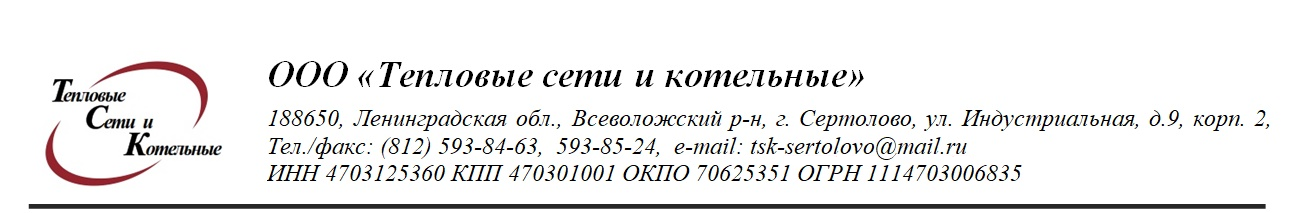 Диспетчерская служба ООО « ТСК»       Комитет ЖКХ МО Сертолово тел. 676-03-88                        Тел. (812)593-85-24                                  Администрация МО г. Сертолово тел. 593-29-02                                                                        «  Альтернатива плюс»                                                                         ГимназияТелефонограмма     № 146 от 24..08.2022 года                                                                   .   10-25        ООО «ТСК» сообщает, что  в связи с  утечкой  на т\сети  диаметром 250 мм   24.08.22г.  с 10-25 часовбудет произведено отключение  ГВС по адресу: г. Сертолово,  ул. Центральная д. 7\1; 7\2; гимназия  до окончания  ремонтных работ.  Просьба закрыть  запорную арматуру на  входе   в дома. Ответным письмом проинформировать  ООО «ТСК» о закрытии запорной арматуры. Подписал:   гл инженер ООО « ТСК»    Михеев Д.В.Передала: диспетчер    Шумова Т.В.    Тел. 593-85-24Должность, ФИОДолжность, ФИО принявшего телефонограмму:Время принятия:Комитет ЖКХ МО Сертолово 676-03-88Администрация МО Сертолово 593-29-02ТСЖ «Альтернатива плюс»ООО «Уют- Сервис»; ГимназияАварийная служба